Dzień dobry.  Mam nadzieje, że dzisiaj wszyscy  zostaniemy przyjaciółmi przyrody. Zapraszam do wspólnej zabawy.Na dobry początek zabawa „Strumyk”. Każdy z nas ma dwie szyfonowe chustki (mogą być chusteczki do nosa) . Wyobrażamy sobie, że jesteśmy strumykiem. Przy muzyce trzymając chustki za rogi poruszamy się powoli i łagodnie. Potem strumyk wpływa do jeziora. Stajemy i bardzo wolno poruszamy chustkami i wolno obracamy się. A teraz ćwiczenia oddechowo – fonacyjne – mówimy głoskę o jak najdłużej, na jednym wydechu; mówimy na przemian o ,a, o, a, o, a, o, a o, a…..Proponuję wysłuchać wiersz A. Widzowskiej ‘Przyjaciel przyrody”My, przedszkolaki na ziemskiej kuli,wiemy, że Ziemię trzeba przytulić,zadbać o lasy, powietrzę, wodę,kwiaty, zwierzęta – całą przyrodę!To źle marnować wodę w kąpieliod poniedziałku aż do niedzieli.Po co bez przerwy nurkować w wannie?Lepiej z prysznica zrobić fontannę!Torba foliowa szczerzy zębiska.- Jestem z plastiku, sztuczna i śliska.Gdy będę plackiem leżeć na wodzie,fokom i żółwiom chętnie zaszkodzę!- Ja także! – wrzeszczy ze szkła butelka.- W lesie się smażę niczym iskierka,A gdy rozgrzeję się jak ognisko,Pożar wywołam i spalę wszystko!- Czy wy nie wiecie okropne śmieci,że na planecie mieszkają dzieci?Szust! Posprzątam bałagan wielki,osobno papier, plastik, butelki!Pstryk! Pamiętamy, by gasić światło,wiemy, ze pożar wywołać łatwo,a gdy widzimy sarenkę w lesie,to nie wrzeszczymy, aż echo niesie!Ten, kto przyrodę niszczy i truje,niech się kolcami jeża pokłuje!Możemy jak zwykle przeprowadzić rozmowę na temat wiersza, a także zastanowić się nad cechami przyjaciela przyrody. Dzieci mogą wymyślać, a rodzic zapisuje np..Przyjaciel przyrody:- nie łamie gałęzi drzew- nie depcz trawników- nie śmieci- nie zrywa roślin- zakręca wodę- wychodząc z pomieszczenia gasi światło.    4.  Zapraszam do obejrzenia kilku wzorów odznak „Przyjaciel przyrody” (poniżej)               a następnie do wykonania odznaki własnego pomysłu (różną techniką i w różnym kształcie). Powodzenia! Namawiam również do pochwalenia się swoimi pracami wysyłając zdjęcia na mojego maila. (ikasprzyk@interia.eu)Wysyłam również karty pracy (PDF)Na koniec zachęcam do obejrzenia filmu edukacyjnego „Dbaj o środowisko”https://vod.tvp.pl/video/abc-wszystko-wie,odc-9,17402257lub wzięcia udziału w Grze z Rybkami MiniMini https://www.miniminiplus.pl/rybka-minimini/gry/segregacja-smieci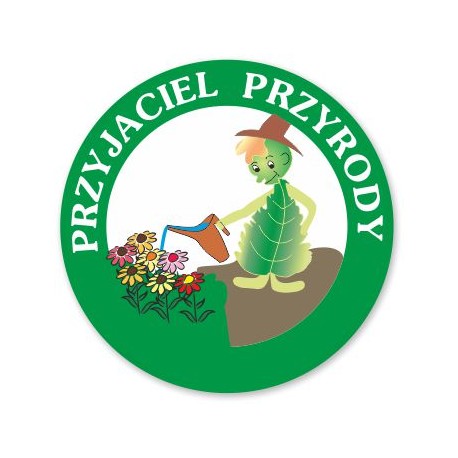 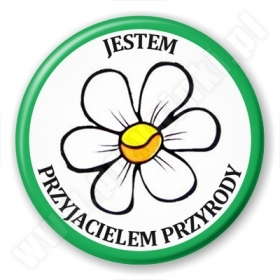 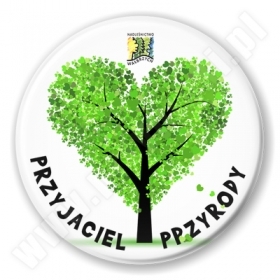 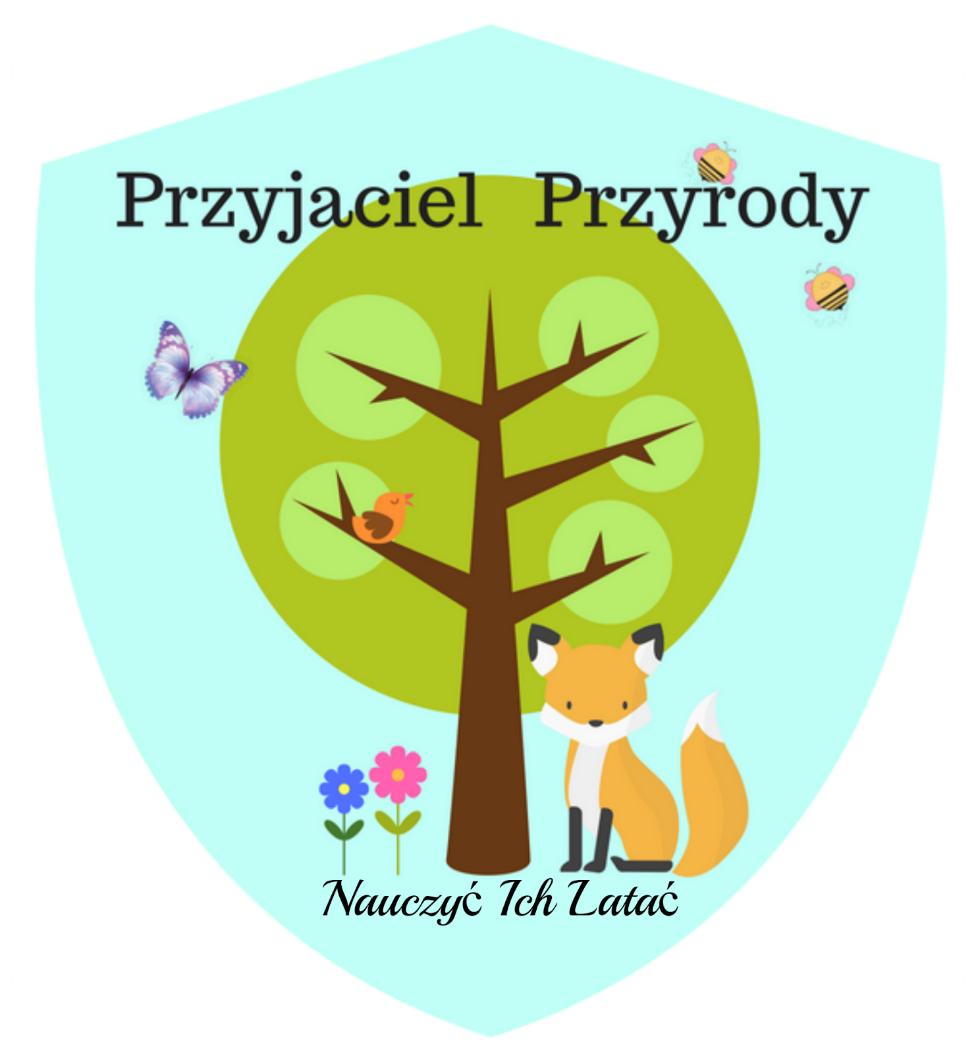 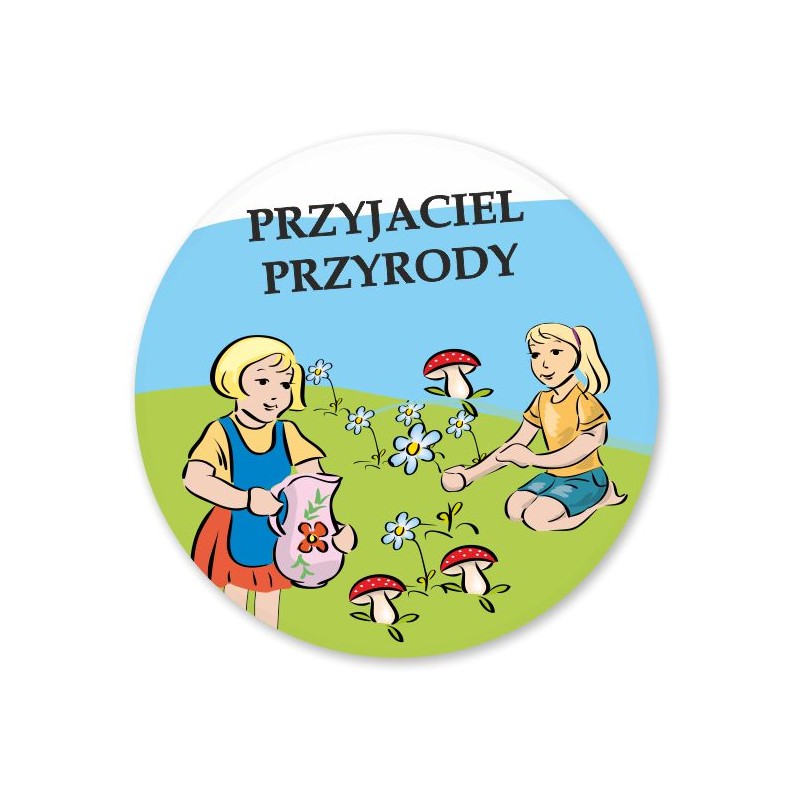 